菏泽市第一中学2020-2021学年高一下学期5月月考政治试题考试范围∶必修三第三单元+必修四第一单元；考试时间∶90分钟；注意事项：1.答题前填写好自己的姓名、班级、考号等信息2.请将答案正确填写在答题卡上第Ⅰ卷（单项选择题，共45分）1.2020年6月30日，十三届全国人大常委会第二十次会议表决通过《中华人民共和国香港特别行政区维护国家安全法》，这是第一部有关维护香港国家安全的专门法律。这部法律的通过及实施（）①表明全国人大常委会拥有最高立法权②旨在震慑和打击境内外分裂中国的势力③体现香港公民意志，增强公民法治意识④保障香港的长治久安和长期繁荣稳定A.①③B.①④C.②③D.②④2.近日播出的电视剧《因法之名》通过来自生活的非常典型的错判案例的平反，真实生动又令人信服地揭示了我国从有罪推定到疑罪从无这样一个司法实践的巨大进步。电视剧《因法之名》通过三个错案的平反，来描写年轻一代司法工作者探寻真相的决心，既继承了老一辈又超越了老一辈，从而展现了司法理念和司法实践的巨大转折和进步。材料说明（）A.我国的依法行政和公正司法水平不断提高B.我国司法机关的工作人员依法独立行使审判权、检察权C.我国司法机关更加注重事实依据，利于维护司法权威D.保证了司法机关按照法定程序行使权力，履行职责3.公交地铁霸座、遛狗不拴绳、共享单车乱停放等不文明行为将被规范，并受到相应惩处。2019年11月，《北京市文明行为促进条例（草案）》提请北京市十五届人大常委会第十六次会议审议。下列分析正确的是（）①将社会主义核心价值观融入法治建设——坚持法治与德治相结合②该条例须经市人大代表审议并通过——人大代表行使立法权③开展一次为期20天的促进文明行为社会问卷调查——为立法提供民意参考④条例通过后由有关行政执法部门对严重不文明行为开展联合惩戒——依法执政A.①③B.①④C.②③D.②④4.《法治中国建设规划（2020—2025年）》指出，建设法治中国，必须高度重视宪法在治国理政中的重要地位和作用，坚持依宪治国、依宪执政，把全面贯彻实施宪法作为首要任务，健全保证宪法全面实施的体制机制，将宪法实施和监督提高到新水平。这说明（）①司法机关要发挥协调各方的领导核心作用②必须把依宪执政作为党的执政理念③我国致力于建设良法善治的法治国家④我国不断推进国家治理体系现代化A.①②B.①③C.②④D.③④5.《医疗保障基金使用监督管理条例》于2021年2月19日发布。作为医保制度建立以来国家层面发布的首个关于基金监管的规范性文件，《条例》要求构建政府和医疗保障等行政部门的行政监管、新闻媒体舆论监督、社会监督、行业自律相结合的监督体制，并针对不同违法主体、不同违法行为分别设置了法律责任。该《条例》的颁布（）①体现了政府坚持推进依法决策、科学决策②要求政府依法履职，做到法无授权不可为③有利于提高医保基金使用的监督管理水平④是党依法执政，推动依法治国的具体体现A.①②B.①④C.②③D.③④6.北京市互联网法院审理一起消费者诉某公司侵权案件，判决认为，该公司以读书软件获取其运营的社交软件中好友关系数据的行为，未以合理的"透明度"告知原告并获得同意，侵害了原告个人信息权益。互联网法院对这一案件的审理和判决（）①有利于规范互联网公司关联产品之间的数据使用情况②是监察机关提升网络空间现代化治理水平的有益探索③体现了依法行政的工作原则，促进了诚信经济健康发展④有助于维护消费者信息安全，使个体获得更好的消费体验A.①②B.①④C.②③D.③④7.民为国基，谷为民命。粮食安全是国家安全的重要基础，是关乎国运民生和社会稳定的头等大事。关于积极推进节约粮食、反对食品浪费，以下说法正确的是①全国人大常委会作为最高国家权力机关，审议《反食品浪费法（草案）》②《民法典》关于民事主体节约资源的规定，为促进食品节约提供了法律依据③餐饮企业应履行社会责任，提醒消费者适量点餐，在菜品分量上提供多样化选择④公民管理国家和社会事务，在全社会推广促进节约资源的消费模式A.①②B.①④C.②③D.③④8.2021年3月1日，《求是》杂志发表了习近平总书记的重要文章《坚定不移走中国特色社会主义法治道路，为全面建设社会主义现代化国家提供有力法治保障》，该文首次公开发表了习近平总书记2020年11月16日在中央全面依法治国工作会议上讲话的主要内容，涉及依法治国的方方面面。我国全面推进依法治国（）①科学立法，建立以宪法为核心的中国特色社会主义法律体系②是国家治理领域一场广泛而深刻的革命，是一项系统性工程③努力打造法治政府，做到法定职责必须为，法无授权不可为④要不断提升司法机关水平，务必从严司法，保障司法公正性A.①②B.③④C.②③D.①④9.习近平总书记在2020年2月5日召开的中央全面依法治国委员会第三次会议上强调∶要在党中央集中统一领导下，始终把人民群众生命安全和身体健康放在第一位，从立法、执法、司法、守法各环节发力，全面提高依法防控、依法治理能力，为疫情防控工作提供有力法治保障。"立善法于天下，则天下治；立善法于一国，则一国治。"这（）①需要国家制定良法，切实做到科学立法、民主立法②需要坚持良法之治，良法要符合社会公平正义的理念③体现了宪法是我国的根本大法，是社会主义最本质的特征④需要法律反映民众期望，民众立法是善法治国的保证A.①②B.①④C.②③D.③④10.当今世界，科学技术突飞猛进，宇宙学、基因学、人工智能等方面的一系列重大发现和发明，必然会对我们的哲学思考产生重大影响，也会为哲学发展昭示新的方向。谁能最先把握这一新方向，谁就能站在哲学发展的前沿，引领当代中国哲学创新发展。材料说明（）①哲学源于人们对世界的追问和思考②哲学应随着具体科学的发展而发展③哲学对具体科学的发展具有指导作用④自然科学的发展为哲学的发展带来生机与活力A.①②B.①③C.②④D.③④11.习近平总书记强调，中国哲学社会科学的发展要"不忘本来，吸收外来，面向未来"，要同实现中华民族伟大复兴的"中国梦"紧密结合。这体现了真正的哲学（）①是社会变革的先导，具有服务社会的重要功能②是时代精神的精华，正确地反映各个时代的仁，务和要求③是"科学地科学"，为改造世界提供世界观和方法论指导④由社会的经济、政治决定，牢牢把握了所处历史时代的脉搏A.①②B.②③C.①④D.②④12.下列各项选项中，体现围绕哲学基本问题而产生的哲学基本派别对立的是①心病终须心药治，解铃还须系铃人"与"天不变，道亦不变"②"世界是一团永恒燃烧的活火"与"宇宙便是吾心，吾心便是宇宙"③"天地合而万物生，阴阳接而变化起"与"理在事先，理生万物"④"道生一，一生二，二生三，三生万物"与"黄金无足色，白璧有微瑕"A.①②B.①④C.②③D.③④13.习近平法治思想是顺应实现中华民族伟大复兴时代需要应运而生的重大理论创新成果，是马克思主义法治理论中国化最新成果，是习近平新时代中国特色社会主义思想的重要组成部分，是全面依法治国的根本遵循和行动指南。这说明（）①哲学源于社会实践，并成为社会变革的先导②哲学的任务是指导人们正确认识世界和改造世界③真正的哲学总结和概括了时代的实践经验和认识成果④真正的哲学实现了实践基础上的科学性和革命性的统一A.①②B.②③C.①④D.③④14.象形文字是中华文明的智慧结晶，是对原始的描摹事物的记录方式的一种传承。在甲骨文中，表示"疾"的字写作""（如图），全字象"生病卧床之人，发烧流汗"之形。上述材料表明（）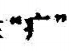 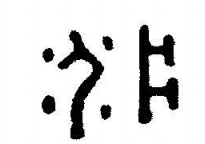 ①思维是对存在的正确反映②意识是客观存在的主观映象③世界的真正统一性在于它的物质性④意识的内容是主观的，形式是客观的A.①②B.①④C.②③D.③④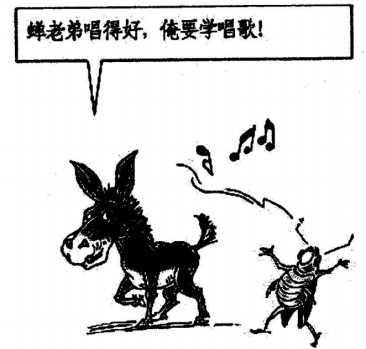 15．漫画《学蝉之驴》的哲学寓意是A．要勇于破除陈规陈说，敢于有梦B．要敢于突破客观实际，大胆创新C.要坚持一切从实际出发，实事求是D.要充分发挥主观能动性，敢于追梦第II卷（非选择题，共55分）16.阅读材料，完成下列要求。（9分）大国治理，机杼万端，法治始终是令人瞩目的关键词。2021年1月1日，《中华人民共和国民法典》正式施行。这是新中国成立以来第一部以"法典"命名的法律，是新时代我国社会主义法治建设的重大成果。习近平总书记在主持中央政治局集体学习时强调指出；"民法典是一部固根本、稳预期、利长远的基础性法律，对准进全面依法治国、加快建设社会主义法治国家，对发展社会主义市场经济、巩固社会主义基本经济制度，对坚持以人民为中心的发展思想、依法维护人民权益、推动我国人权事业发展，对推进国家治理体系和治理能力现代化，都具有重大意义"。结合材料，运用政治与法治的知识，说明民法典的制定和实施如何契合我国推进国家治理体系和治理能力现代化的时代命题。17.阅读材料，回答问题。（10分）自新冠疫情防控转变为常态化防控以来。患者信息泄漏造成的网络曝光、人肉搜索，甚至网络暴力案例时有发生，关于个人信息保护的条款其实在很多法律中零散存在，但一日脱离了特定领域，就会处于真空状态。对此，国家网信办提出要加快制定个人信息保护法，全国人大常委会将制定个人信息保护法列入立法规划，全国政协也将其作为年度重点协商议题之一，积极开展立法协商和调研。2020年全国政协举办网络议政远程协商会，为"加强大数据时代个人信息保护"建言献策，十三届全国政协委员已经累计提交该领域相关提案109件，多条建议被采纳。2020年10月13日，十三届全国人大常委会委员长会议提出关于提请审议个人信息保护法草案的议案，加快了个人信息保护法出台进程。结合材料并运用政治与法治的知识，分析人民政协就个人信息保护法的制定积极开展立法协商的作用。18.阅读材料，完成下列要求。（9分）2021年初，人民法院一站式多元解纷和诉讼服务体系基本建成。人民法院一站式体系建设立足于人民群众多层次、多样化的司法需求，聚焦人民群众反映强刻的诉讼难占、痛占，堵点问题，打通了司法服务"最后一公里"，最大限度消除当事人诉讼不便，努力让人民群众在每一个司法案件中感受到公平正义。人民法院一站式体系建设是一套带有鲜明的中国特色的理念、制度和规则，其寓社会治理和化解纠纷于诉讼服务之中的工作思路，真正落实了习近平总书记提出的"把非诉讼纠纷解决机制挺在前面"的要求，将矛盾纠纷源头治理、多元化解统一纳入到一站式建设中来，充分体现了中国司法的智慧和创新精神。人民法院不仅通过行使审判权来最终裁判争议，又通过搭建一站式平台的中间站来化解社会化纠纷，不断提升司法促进国家治理体系和治理能力现代化的效能。结合材料，运用政治与法治的知识说明人民法院是如何推进一站式多元解纷和诉讼服务体系建设的。19.西山村是M市乡村振兴示范村、全国文明村。几年前的西山村，交通闭塞，土地以丘陵、山地为主，村民种粮长期靠天吃饭，温饱难以保证，农闲时游手好闲、打牌赌博，是远近闻名的问题村。如今的西山村人，在新一届村两委带领下，锐意进取、敢于担当，走出了一条产业兴旺、生态宜居、乡风文明、治理有效、生活富裕的乡村振兴之路，实现了经济效益、社会效益和生态效益的统一。2016年，把握市场机遇兴办企业，实行公司化经营；2017年，出资建设村民文化中心，以孝善文化为依托，培育文明村风，修整村内道路，绿化、美化生态环境；2018年，进行集体产权制度改革，成立村（股份）经济合作社，推广适合丘陵和山地生长的核桃、板栗等经济作物的种植。西山村致富不忘回报社会，每年拿出300多万元用于发展社会公益和慈善事业，并出资设立精准扶贫救助基金，跃升为全国文明村。（1）结合材料，运用辩证唯物论知识说明西山村上述做法蕴含的哲学智慧。（12分）（2）哲学不仅能深化人们对乡村建设理念的认识，也能为美丽乡村建设提供正确的方向指引。请拟定一条富有哲理的乡村振兴宣传标语，并指出其哲学依据。（6分）20.阅读材料，完成下列要求。（9分）2021年1月11日，习近平在省部级主要领导干部学习贯彻党的十九届五中全会精神专题研讨班开班式上发表重要讲话并强调指出，正确认识党和人民事业所处的历史方位和发展阶段，是我们党明确阶段性中心任务、制定路线方针政策的根本依据，也是我们党领导革命、建设、改革不断取得胜利的重要经验。全面建成小康社会、实现第一个百年奋斗目标之后，我们要乘势而上开启全面建设社会主义现代化国家新征程、向第二个百年奋斗目标进军，这标志着我国进入了一个新发展阶段。新发展阶段是社会主义初级阶段中的一个阶段，同时是其中经过几十年积累、站到了新的起点上的一个阶段。结合材料，运用"运动的规律性"知识，谈谈在全面建设社会主义现代化国家的新征程中，我们怎样做到一切从实际出发，实事求是。高一政治月考参考答案1.D2.C3.A4.D5.C6.B7.C8.C9.A10.C11.C12.C13.B14.C15.C16.①法律是治国之重器，良法是善治的前提。民法典的制定，完善了社会主义法治体系，为推进国家治理体系和治理能力现代化提供了重要法律保障。②民法典的实施彰显了我国社会主义法治建设的成果和制度自信，坚持以法治方式推进国家治理体系和治理能力现代化，更好保障人民切身权益。③民法典的制定和实施，有利于提高人们的权利观念和法治意识，推进全面依法治国，规范国家治理，提升国家治理效能，推进国家治理体系和治理能力现代化。17.①立法协商是社会主义协商民主的重要组成部分，开展立法协商是人民政协积极履行政治协商、参政议政职能的体现。②人民政协汇聚了各党派团体、各族各界代表人士，具有独特的政治优势，为有关部门与政协委员良性互动，为政协委员参政议政、建言献策提供渠道。③可以广泛集中民智，充分反映民意，促进科学民主立法，提升立法质量。④能增进公众对立法的理解，凝聚各方共识，推动立法进程，为保护个人信息合法权益提供法律保障。⑤能完善社会主义法治体系，推进国家治理体系和治理能力现代化。18.①坚持党的领导，贯彻落实党中央决策部署，确保一站式体系建设方向正确、目标清晰。②坚持司法为民宗旨，践行以人民为中心的法治理念，笃守人民法院的初心使命和责任担当。③坚定制度自信，健全完善中国特色社会主义司法制度，在法治轨道上推进国家治理体系和治理能力现代化。19.（1）①物质决定意识。该村立足实际，加强基础设施建设，调整作物j种植，弘扬孝善文化，促进经济发展和村风文明，坚持了一切从实际出发。②意识具有能动作用。该村注重培育文明村风，调动村民积极性，改变落后面貌，重视精神力量，正确发挥了意识的指导作用。③规律具有客观性、普遍性。该村把握市场机遇兴办企业，进行集体产权制度改革，促进经济社会发展，做到了按客观规律办事。④）该村锐意进取、敢于担当，实现经济效益、社会效益和生态效益统一的乡村振兴之路，做到了发挥主观能动性与尊重客观规律相结合。（2）答案示例∶牢固树立绿水青山就是金山银山的思想——意识具有能动作用。立足国情，顺势而为，谱写新时代乡村振兴新篇章——物质决定意识20.①尊重物质运动的客观规律，把当前党和人民事业所处的历史方位和发展阶段作为我们制定路线方针政策的根本依据。②充分发挥主观能性，正确认识新发展阶段，用新发展理念武装头脑，指导实践。③把发挥主观能动性和尊重客观规律结合起来，把高度的革命热情同严谦踏实的科学态度结合起来，既反对夸大意识能动作用的唯意志主义，又要反对片面强调观条件，安干现状因循守旧无所作为的思想。